Mental Health/Substance Use Action Team 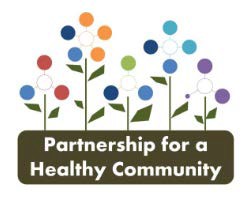 Meeting MinutesDATE: 08/31/2020 TIME: 9:00 AM Location: WebEx  Present: Holly Bill, Courtney Miller, Amy Roberts, Michele Carmichael, Tim Bromley, Jerry Storm, Mike Kennedy, Constance Foster, Roland Tenley, Becky Turner, Elise Albers, Doug Gaa, Grant Allen, Gregg Stoner, Jan Leonard, Joanie Montoya, Mary Meister, Ray Bertino, Sally Gambacorta, Kerri Viets, Sandra Beecher, Sue Tisdale, & Cheryl CroweAgency Updates-Doug Gaa: stated that he had not been able to attend the last few meetings due to the outbreak at the jail. They have been working closely with PCCHD. No one has been hospitalized but they do have some employees out. They have a good system in place. -Sue Tisdale: Today is International Overdose Awareness Day. Holly had stated that JOLT Harm Reduction was working to get Naloxone distributed. Sue’s position focuses on reducing overdose in 14 counties in Central Illinois and is still very active in various communities, setting up outside to provide education, prevention, resources and train/distribute Naloxone.  The grant she works under, Drug Overdose Prevention Program, partners/subcontracts with JOLT Harm Reduction, Sinissippi, and Chestnut Health Systems.  Funding is provided from this grant to these subcontractors, to provide Naloxone in over 40 counties in Illinois. Also, Sue is attempting to initiate "leave behind" programs with first responders.  These are programs already in place in other communities, including Peoria Fire Department.  The leave behind kit includes 2 nasal doses of Narcan, as well as a resource sheet for mental health and substance use, and support. If anyone from the group is interested in more information on education, prevention and Naloxone training/distribution within their own organizations, I can assist, free of charge.Back to the Basics of the Community Health Survey-Holly stated we need to look back at the goals and figure out what are we doing to move those goals. What is falling in between the cracks? There are a lot of implementations that were not able to be part of our main objectives.-Is there anything we need to be tracking moving forward?-Michele stated there is pilot work going on around ACES where Katie Kelly has been working on a data collection system that Peoria public schools are involved with. There are 4 ACES being monitored, and if a child has been in a location where one of the places ACES have occurred, their address gets flagged and sent to PPS and there is a correlation made with a student ID number so that a student has been impacted will get a print out that day so counseling can respond immediately. A check in will occur as the child comes into the building. -Jan didn’t know if other schools might be interested besides PPS. Jan & Michele will reach out to Katie to see if she will do a presentation. Katie is working on her own, not a specific organization. -Michele stated they have been looking for grant opportunities to keep this going, but it does not cost that much to keep it going, however, it would be great coming from a community. -Holly added this might be a good place to sell Mental Health First Aid & Youth. -Jan to have Katie get in touch with Holly.  -There was some discussion on if the data we have is still accurate. Holly reminded the group they can track progress of what we’re working on with the Google doc that is saved on the discussion board on www.healthyhoi.com. Holly reminded the group that there is a Data Committee that this group has access to. Holly will reach out to the Data Committee for more up to date numbers for the next meeting. -Holly walked through the dashboard, goals, and objectives. Substance Use-Tazewell only has a month left to do their media campaign, how as a committee can we keep this message going? Holly is hoping to take what Tazewell is doing and spread it to Woodford & Peoria, as Tazewell has done really well. Holly will reach out to Kerri to verify. -There was some discussion on legalized adult use of marijuana and that data that will be surrounding it. Ray Bertino stated he has not seen any data yet.-Grant Allen from 211, received notification that they are allowed to follow up with those callers calling about mental health or substance use, however, the amount of calls for those topics is very small right now. Grant talked about working with other agencies that are doing street work to identify gaps (Jolt, Phoenix, etc).-Holly stated that one of the objectives is to reduce over deaths, but the activity is to increase stable housing for frequent utilizers and there has been no discussion on where this is at – did this get mixed in with the Narcan group? What is the baseline data and how can it be measured? -UnityPlace is working on a one call access line, as there were 17 lines previously, which is confusing for those needing resources and calling for help. -Cheryl Crowe stated there is a Substance Use Program Manager position open to look at what is happening in their EDs. Mental Health-A new activity was added to the dashboard, to advocate for mental health virtual services. -School based programs right now are hit or miss-Increase the number of providers in a primary care setting by 10% - need to get a baseline for this. -Need to document that we are still moving in other areas. Not just students can make an impact. -Teachers would get their cues from students in person, but it is more difficult in a virtual setting. Some material cannot be presented via virtual (safe touching), for a variety of reasons. Can’t see reactions or how people are handling information being presented virtually. Need to think of other ways around this, as there has been questions put out there.-Mary Meister stated that said that the clients can use the chat box when they can’t speak out about a specific topic when doing at home counseling. -SilverCloud can be accessed for free through OSF’s website and that data collection needs to be added as well. -Michele Carmichael added that it would be helpful that if anyone is writing for a grant, could be able to pull data from somewhere that this group has collected. Possibly on the PFHC website and be able to track it every year to see what direction the data is going in. This will be  started as a Google doc on the discussion board. -If there is anything else that needs to be added to the list to check in on, please let Holly, Tim, or Amy know. Action Teams ReportingHealthcare-Tim had no current updates. Education/Trainings-Holly previously spoke earlier in the meeting with any updates that she had. Criminal Justice/Harm Reduction-Chris was not on the call, but Holly will reach out to him. She thought he was looking to see what data was available and up to date. Next Meeting: Monday, September 28, 2020 @ 9:00 am – WebEx